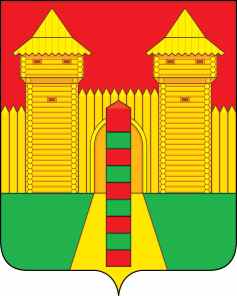 АДМИНИСТРАЦИЯ  МУНИЦИПАЛЬНОГО  ОБРАЗОВАНИЯ «ШУМЯЧСКИЙ  РАЙОН» СМОЛЕНСКОЙ  ОБЛАСТИРАСПОРЯЖЕНИЕот 27.12.2022г. № 331-р           п. ШумячиВ соответствии со ст.28 Устава муниципального образования «Шумячский район» Смоленской области, на основании распоряжения Администрации муниципального образования «Шумячский район» Смоленской области от 06.12.2022 г. №301-р «О передаче муниципального имущества»  Утвердить прилагаемый акт передачи муниципального имущества от 21.12.2022 г.Об утверждении акта приема- передачи муниципального имуществаГлава муниципального образования  «Шумячский район» Смоленской области            А.Н. Васильев